Make a magazine about yourself   https://es.calameo.com/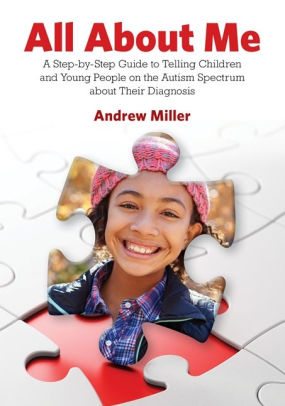 Use the pages you need (minimum 6)Introduce yourself (name, last name, country, grade, school, etc.)Talk about your likes and your dislikes (color, sport, food,           subject, music, favorite character, etc.  )Talk about your routine.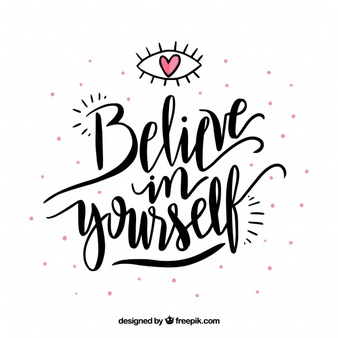 Who do you live with?Talk about your best friend.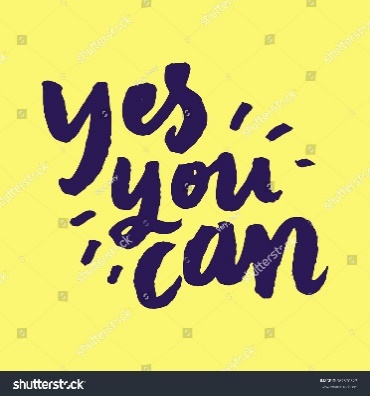 Talk about your neighborhood.Talk about your dream house.Talk about your city. Write a motivational phrase!Finish your magazine answering this question:What would you like to be, when you finish your school?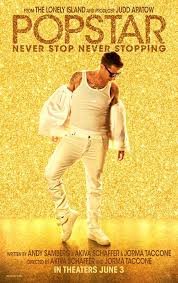 Example: When I finish my school, I would like to be a pop star. It´s important to paste pictures.Use the text worked and checked in class.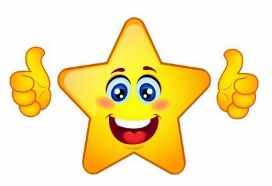 Work hard and Good luck!!!This work must be presented on 26th April !!